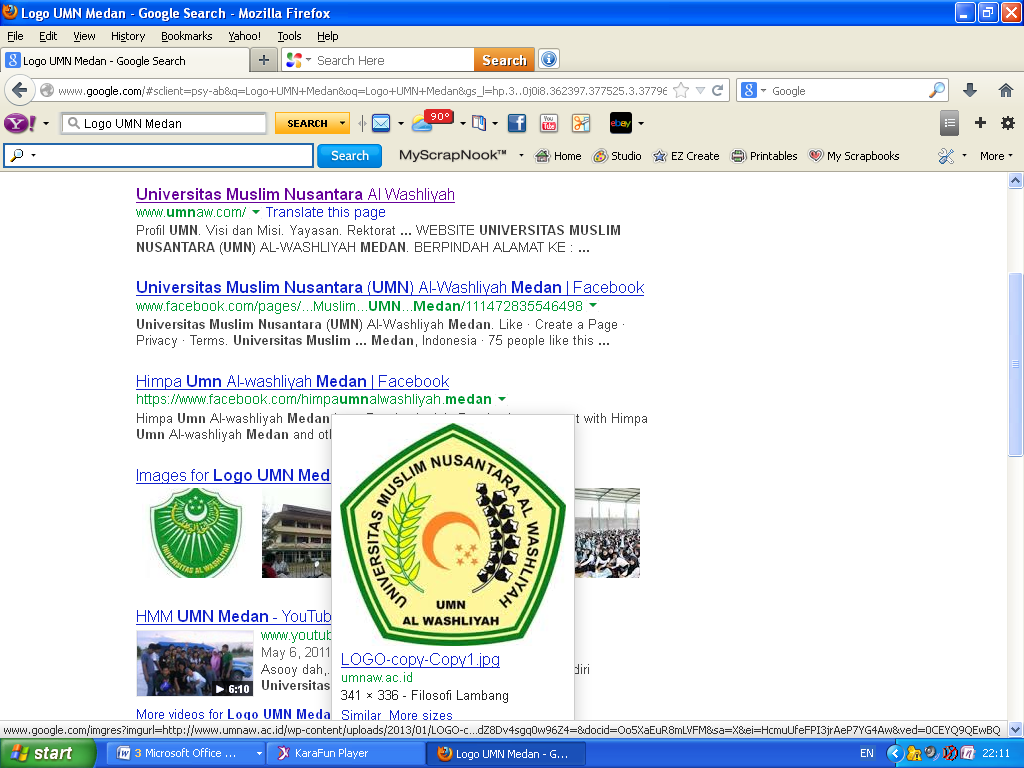 LEMBAR PERSETUJUAN SKRIPSINama	: Angga LesmanaNPM	: 153114233Program Studi	: ManajemenFakkultas	: EkonomiJenjang Pendidikan	: Strata Satu (S1)Judul Skripsi	: “Pengaruh keragaman produk terhadap keputusan pembelian PT.Telkomsel Tbk. (Studi Kasus Mahasiswa UISU).	  Diketahui :	Pembimbing I 		Pembimbing II	Rukmini, SE, M.Si		Sari Wulandari, SE,M.Si	NIDN. 0127026501	  	            NIDN. 01211078704Diuji Pada Tanggal	:Yudisium		:			Panitia Ujian	Ketua,			Sekretaris,H. Hardi Mulyono, SE, MAP		Shita Tiara, SE, Ak, M.SiNIDN : 0111116303				  NIDN : 01201276503